limbažu novada izglītības pārvalde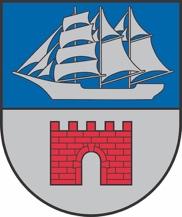 Reģ. Nr. 40900038773; Rīgas iela 16, Limbaži, LV-4001; E-pasts izglitibas.parvalde@limbazunovads.lv; tālrunis 26300217LimbažosAPSTIPRINULimbažu novada izglītības pārvaldesVadītāja Valda Tinkusa…………………………………2024.gada 15. februārī	Limbažu novada Izglītības pārvaldes Jaunatnes politikas īstenošanas vietuIEKŠĒJĀS KĀRTĪBAS NOTEIKUMIVispārīgie noteikumiIekšējās kārtības noteikumi nosaka Limbažu novada Izglītības pārvaldes Jaunatnes politikas īstenošanas vietas (turpmāk – JPIV) darba organizāciju, uzvedības noteikumus JPIV telpās un pasākumos, kā arī atbildību par iekšējās kārtības noteikumu neievērošanu.Noteikumu ievērošana ir obligāta visiem JPIV apmeklētājiem, un citām personām, kuras ierodas JPIV telpās.JPIV apmeklētāji ir jaunieši vecumā no 13-25 gadiem. Atbilstoši JPIV darbības specifikai, tā pakalpojumi var būt pieejami arī citām mērķa grupām.Uzturēties JPIV telpās atļauts jauniešiem no mācībām brīvajā laikā, starpbrīžos vai pēc mācību stundām. Izņēmums ir gadījumi, kad apmeklējums ir saskaņots ar skolu un vecākiem, vai tas notiek mācību procesu ietvaros.JPIV tiek vākti un apstrādāti personas dati šādiem mērķiem - drošības nolūkos un Pašvaldības un valsts institūciju statistikas nodrošināšanai. Jautājumos par personas datu apstrādi vērsties pie Jaunatnes lietu speciālista.Apmeklētāju pienākumiPirmo reizi apmeklējot JPIV, aizpildīt apmeklētāja anketu, iepazīties ar iekšējās kārtības noteikumiem un apliecināt to turpmāku ievērošanu.Ienākot JPIV notīrīt ielas apavus un virsdrēbes atstāt garderobē.Katru reizi apmeklējot JPIV piereģistrēties.Ievērot tīrību, kārtību un sanitāri higiēniskās prasības koplietošanas telpās.Atstājot JPIV, apmeklētājiem jāatstāj kārtībā izmantotais inventārs un telpas.Ievērot JPIV darbalaiku, atstājot telpas 5min pirms darba laika beigām.Uzvesties un darboties saskaņā ar sabiedrībā pieņemtajām morāles un ētikas normām.Atlīdzināt tīši nodarītos zaudējumus.Ievērot ugunsdrošības, elektrodrošības un drošības tehnikas noteikumus JPIV telpās.Lietojot JPIV tematiskās telpas vai inventāru (Datortelpa, Podkāsta studija, spēļu konsoles, u.c.) ievērot šo telpu un iekārtu lietošanas noteikumus.Nekavējoties informēt JPIV darbiniekus, ja apmeklētājs kādas personas darbībā saskata draudus savai citu personu drošībai.Apmeklētāju tiesībasJPIV apmeklētājiem ir tiesības uz dzīvībai un veselībai drošiem apstākļiem JPIV telpās un organizētajos pasākumos.Piedalīties JPIV organizētajos pasākumos , projektos un programmās jaunatnes jomā.Ierosināt un īstenot pasākumus, projektus un programmas JPIV telpās.Paust argumentētu viedokli vai priekšlikumus JPIV darbības pilnveidei, atbilstoši sabiedrībā pieņemtajām ētikas un morāles normām.Saņemt informāciju par JPIV darbību, jaunatnes politikas aktualitātēm, kā arī neformālās izglītības pasākumiem, projektiem un programmām.Izmantot JPIV tehniskos resursus, inventāru, mācību līdzekļus, iepriekš saskaņojot to ar JPIV darbiniekiem.Saņemt jaunatnes darbinieku un Jaunatnes lietu speciālista konsultācijas.JPIV telpās aizliegtsIenest alkoholiskos dzērienus, tabakas izstrādājumus, elektroniskās cigaretes, narkotiskās, psihotropās vielas vai telpās atrasties to ietekmē.Ienest, lietot un glabāt gāzes baloniņus, gāzes pistoles, šaujamieročus un aukstos ieročus.Lauzt, apzīmēt vai citādi bojāt JPIV aprīkojumu un to pārvietot ārpus JPIV telpām.Atsavināt citam piederošas mantas.Aizliegts spēlēt kārtis un citas spēles, lai gūtu finansiālu vai cita veida labumu.Filmēt, ierakstīt un publicēt sarunas, nodarbības, sanāksmes, publiskus pasākumus bez saskaņošanas ar JPIV darbiniekiem.Aizliegts interneta vidē un publiskajā telpā izplatīt nepatiesu, aizskarošu vai draudus saturošu informāciju saistībā ar JPIV darbiniekiem un citiem apmeklētājiem.Aizliegts izmantot JPIV datortehniku, lai skatītos vardarbīga vai erotiska rakstura filmas, video un videospēles.Aizliegts JPIV telpās izmantot personīgo telefonu, lai publiski skatītos informāciju, kas neatbilst sabiedrības vispārpieņemtajām ētikas normām.Fiziski un morāli aizskart citus apmeklētājus, darbiniekus un viesus.Apmeklētāju atbildībaPar iekšējās kārtības noteikumu neievērošanu no vainīgā tiek pieprasīts rakstisks vai mutisks paskaidrojums.Par pārkāpuma izdarīšanu tiek paziņots nepilngadīgo JPIV apmeklētāju vecākiem, rupju pārkāpumu izdarīšanas gadījumā tiesībsargājošajām institūcijām.Par tīšu JPIV inventāra, aprīkojuma vai telpu bojāšanu tiek sastādīts akts un nodarītos zaudējumus tiek prasīts atlīdzināt nepilngadīgo JPIV apmeklētāju vecākiem (aizbildnim), pilngadīgiem JPIV apmeklētājiem zaudējumi jāatlīdzina pašiem.